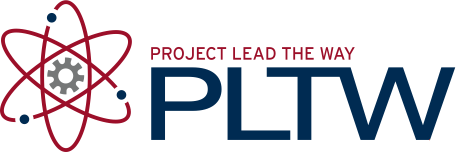 IntroductionHave you ever stuck your hand out the window of a moving vehicle and felt the pressure on your hand? Have you flown your hand, raising and lowering it by changing its pitch or angle? Aircraft also deflect airflow to change direction. In this activity you will identify the components of an aircraft. You will explore aircraft control and stability about the threes axis of flight.EquipmentPencil (if submitting in paper format)ProcedureLabel the image below with the correct terms. What is this section of the aircraft called?    EmpennageLabel the image below with the correct terms.Label the image with the following information:Draw the three axes.Label each axis correctly.Label the correct name of the motion for each axis.Label the correct motion control for each axis.A pilot wishes to make a descending turn to the right. Describe what position the control components will need to be in and what motions the pilot will input to make these components react.A turn requires ailerons. A turn to the right will require the right aileron to be deflected up. The left aileron will be down. An ascent or descent requires the elevator to be deflected. A descent means that the elevator will be deflected downward. The pilot will need to twist the yoke to the right while pushing the yoke forward.Describe what a flap does and where it is located on an aircraft.Flaps are located closest to the fuselage and are deployed downward equally on the left and right wing to slow the aircraft while producing more lift.ConclusionWhat aircraft have you observed that have components arranged differently or that are missing specific components?Answers will vary. Examples include aircraft with canard wings attached near the nose instead of horizontal stabilizers; gyrocopters; helicopters or propellers facing rearward.What improvements would impact aircraft component design?Answers will vary. For example, lighter and stronger materials will lighten the aircraft, requiring less lift and allowing a decrease in wing size. Another improvement could involve enhanced pilot controls (e.g., joystick or arm motion tracking).Activity 1.2.1 Aircraft Control Surfaces and Components Answer Key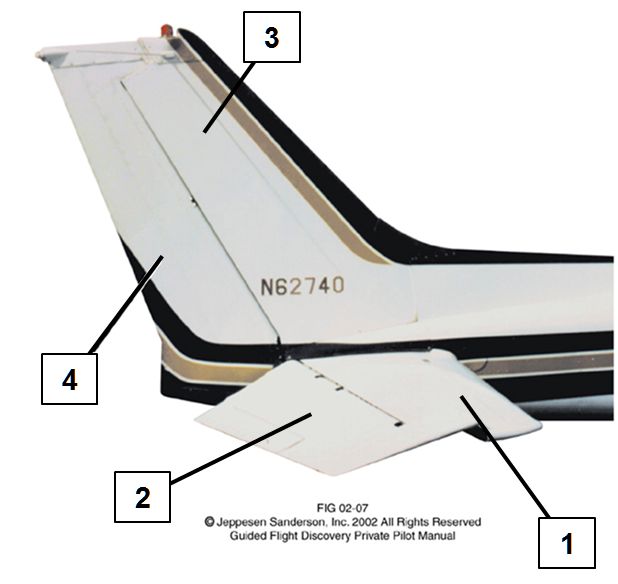 Enter the correct labels1. Horizontal Stabilizer2. Elevator3. Vertical Stabilizer4. Rudder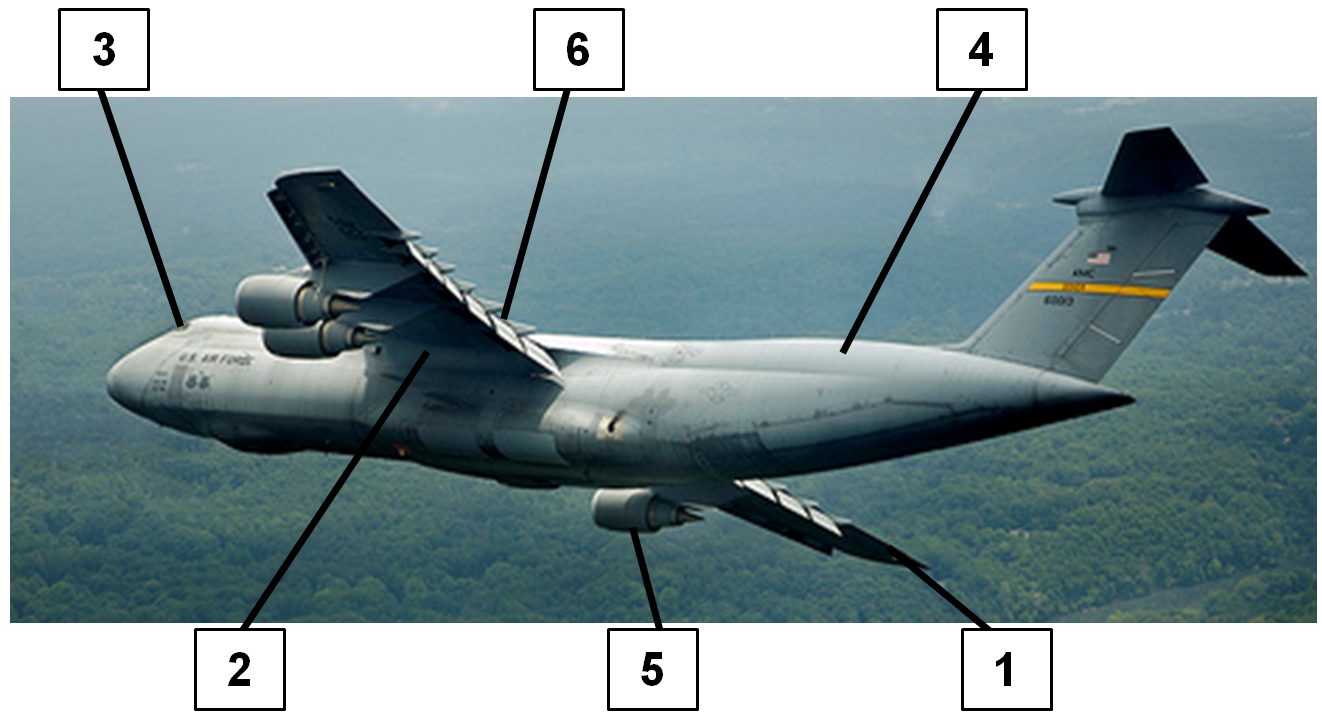 Enter the correct labels1. Aileron2. Wing3. Cockpit4. Fuselage5. Powerplant6. Flaps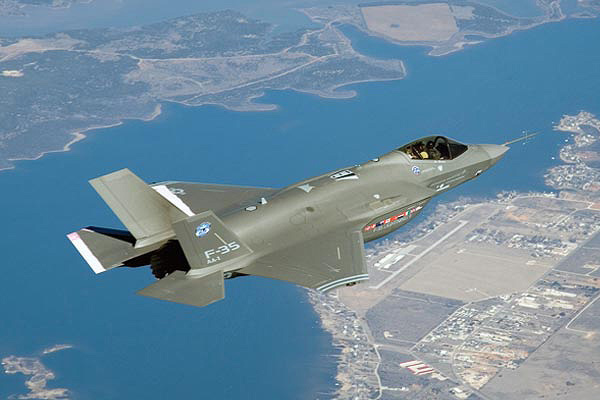 